Ո Ր Ո Շ ՈՒ Մ
29 մարտի 2024 թվականի   N 812 ԱՆՉԱՓԱՀԱՍՆԵՐ ԱՐԱՅԻԿ ԱՐՄԱՆԻ ԳՐԻԳՈՐՅԱՆԻ ՆԿԱՏՄԱՄԲ ԽՆԱՄԱԿԱԼՈՒԹՅՈՒՆ ԵՎ ԱՐԱՐԱՏ ԱՐՄԱՆԻ ԳՐԻԳՈՐՅԱՆԻ ՆԿԱՏՄԱՄԲ ՀՈԳԱԲԱՐՁՈՒԹՅՈՒՆ ՍԱՀՄԱՆԵԼՈՒ ՄԱՍԻՆ Հիմք ընդունելով Անյա Սուրենի Օհանջանյանի դիմումը թոռների նկատմամբ օրինական ներկայացուցիչ նշանակելու մասին, Վանաձորի համայնքապետարանի խնամակալության և հոգաբարձության հանձնաժողովի կողմից 2024 թվականի մարտի 21-ին տրված դրական եզրակացությունը (արձանագրություն թիվ 5, կետ 1), հաշվի առնելով, որ անչափահաս եղբայրները միայնակ մոր երեխաներ են, բռնագաղթվել են Արցախի Հանրապետությունից և նրանց մոր բնակության վայրը հայտնի չէ, ղեկավարվելով ՀՀ քաղաքացիական օրենսգրքի 34-րդ և 35-րդ հոդվածներով, որոշում եմ.Վանաձոր համայնքի, Վանաձոր քաղաքի Երևանյան խճուղու թիվ 147/1 շենքի, թիվ 31 բնակարանի բնակիչ՝ Անյա Սուրենի Օհանջանյանին (ծնված՝ 28.07.1962թ., անձնագիր՝ AR 0244896, տրված՝ 29.03.2017թ., 070-ի կողմից) նշանակել անչափահաս՝ Արայիկ Արմանի Գրիգորյանի (ծնված՝ 10.01.2013թ., ծննդյան վկայական՝ IV-ИК N 647840, տրված՝ 24.01.2013թ., Մոսկվայի մարզի ՔԿԱԳ գլխավոր վարչության Սերգիևո-Պոսադսկի ՔԿԱԳ վարչության թիվ 2 բաժնի կողմից) նկատմամբ խնամակալ՝ 1 (մեկ) տարի ժամկետով, և Արարատ Արմանի Գրիգորյանի (ծնված՝ 04.06.2007թ., ծննդյան վկայական՝ II-ИК N 832466, տրված՝ 20.07.2007թ., Մոսկվայի մարզի ՔԿԱԳ գլխավոր վարչության Սերգիևո-Պոսադկու ՔԿԱԳ վարչության թիվ 2 բաժնի կողմից) նկատմամբ հոգաբարձու՝ մինչև 04․06․2024 թվականը:
ՀԱՄԱՅՆՔԻ ՂԵԿԱՎԱՐԻՊԱՇՏՈՆԱԿԱՏԱՐ`     ԱՐԿԱԴԻ ՓԵԼԵՇՅԱՆՃիշտ է՝ԱՇԽԱՏԱԿԱԶՄԻ  ՔԱՐՏՈՒՂԱՐ 					Հ.ՎԻՐԱԲՅԱՆ
ՀԱՅԱՍՏԱՆԻ ՀԱՆՐԱՊԵՏՈՒԹՅԱՆ ՎԱՆԱՁՈՐ ՀԱՄԱՅՆՔԻ ՂԵԿԱՎԱՐ
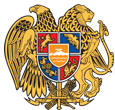 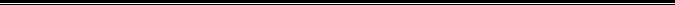 Հայաստանի Հանրապետության Լոռու մարզի Վանաձոր համայնք
Ք. Վանաձոր, Տիգրան Մեծի 22, Հեռ. 060 650162, 060 650040 vanadzor.lori@mta.gov.am, info@vanadzor.am